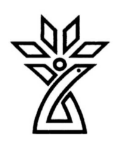 دانشگاه علوم پزشکی و خدمات درمانی استان چهار محال و بختیاریبسمه تعالیطرح دوره بالینیسال تحصیلی: 1402	گروه آموزشی:داخلی	                                                                     دوره: کارورزینام درس: کارورزی غدد	                                                                     شماره درس :نام مسئول دوره:	                                                                    مکان برگزاری دوره:شروع و پایان دوره: 1/7/1402 لغایت 30/9/1402	                                                     بیمارستان هاجرآدرس دفتر گروه: دفتر گروه های آموزشی بیمارستان هاجر	                                                    طول دوره:3 ماه                 تلفن دفتر :33332016اطلاعات تماس با مسئول دوره:	هدف کلی دوره (در 3حیطه شناختی، نگرشی و روانی -حرکتی)انتظار مي رود کارورز در پایان دوره بتواند  دانش و روش برخورد تشخیصی –درمانی با علائم و بیماریهای شایع و اورژانسی غدد را کسب نموده باشد و از اقدامات پاراکلینیکی بطور مطلوب استفاده نماید.اهداف اختصاصی دوره (در 3حیطه شناختی، نگرشی و روانی- حرکتی)اﻟﻒ-درﺣﯿﻄﻪ داﻧﺶ:1_کارورز در پایان دوره بتواند بزرگی تیروئید و اختلالات عملکرد تیروئید را شرح دهد.2_ کارورز در پایان دوره بتواند دیابت ملیتوس را شرح دهد.3_ کارورز در پایان دوره بتواند اختلالات دیس لیپیدمی را شرح دهد4- کارورز در پایان دوره بتواندتشخیص،عوامل خطر،نحوه درمان دیابت راشرح دهد                                                5- کارورز در پایان دوره بتواندنشانه های هیپوکلسمی وهیپرکلسمی را بداندوبیماری های مربوط به آن راشرح دهد 6- کارورز در پایان دوره بتواند نارسایی آدرنال و روش های تشخیص راشرح دهد  درﺣﯿﻄﻪ ﻣﻬﺎرت: ﮐﺎرورزﺑﺨﺶ داﺧﻠﯽ درﭘﺎﯾﺎن دوره آﻣﻮزﺷﯽ ﺧﻮد ﺑﺎﯾﺪ توانایی اﺧﺬﺷﺮح ﺣﺎل وﻣﻌﺎﯾﻨﻪ ﻓﯿﺰﯾﮑﯽ و ﺗﻬﯿﻪ  Problem Listدﻗﯿﻖ  وﺗﺸﺨﯿﺺ اﻓﺘﺮاﻗﯽ ﻫﺎي ﻣﻨﺎﺳﺐو ﺗﺸﺨﯿﺺ و درﻣﺎن ﻣﻨﺎﺳﺐ را ﻓﺮاﮔﺮﻓﺘﻪ ﺑﺎﺷﺪ و روش درﻣﺎن آﻧﻬﺎرا ﻣﻄﺮح ﻧﻤﺎﯾﺪ . -ﮐﺎرورزﺑﺨﺶ داﺧﻠﯽ ﺑﺎﯾﺴﺘﯽ در ﭘﺎﯾﺎن دوره روﯾﮑﺮد ﺗﺸﺨﯿﺼﯽ ﻣﻨﺎﺳﺐ ﺑﻪ ﺷﮑﺎﯾﺎت وﻧﺸﺎﻧﻪ  ﻫﺎي اﺻﻠﯽ ﻃﺐ داﺧﻠﯽراﻓﺮاﮔﺮﻓﺘﻪﺑﺎﺷﺪ. -ﮐﺎرورزﺑﺨﺶ داﺧﻠﯽ ﺑﺎﯾﺪ در ﭘﺎﯾﺎن دوره آﻣﻮزﺷﯽ ﺧﻮد در ﺑﺨﺶ داﺧﻠﯽ ﻗﺎدر ﺑﻪ اﻧﺠﺎم اﻗﺪاﻣﺎت ﻋﻤﻠﯽ ﺗﺸﺨﯿﺼﯽودرﻣﺎﻧﯽﺟﻬﺖ ﺗﺸﺨﯿﺺ ﺑﯿﻤﺎرﯾﻬﺎي ﺷﺎﯾﻊ ﻃﺐ داﺧﻠﯽ را ﭘﯿﺪا ﮐﺮده ﺑﺎﺷﺪ. -ﮐﺎرورزﺑﺨﺶ داﺧﻠﯽ ﺑﺎﯾﺪ درﭘﺎﯾﺎن دوره آﻣﻮزﺷﯽ ﺧﻮد در ﺑﺨﺶ داﺧﻠﯽ ﻗﺎدر ﺑﻪ ﺗﻔﺴﯿﺮ ﺗﺴﺖ ﻫﺎي آزﻣﺎﯾﺸﮕﺎﻫﯽ و رادﯾﻮﻟﻮژي راﯾﺞﮐﻪ در ﺑﺨﺶ داﺧﻠﯽ ﺑﮑﺎر ﮔﺮﻓﺘﻪ ﻣﯿﺸﻮد را ﻓﺮا ﮔﺮﻓﺘﻪ ﺑﺎﺷﺪ. -ﮐﺎرورزدر ﭘﺎﯾﺎن دوره آﻣﻮزﺷﯽ داﺧﻠﯽ ﺧﻮد ﺑﺎﯾﺪ ﻗﺎدر ﺑﻪ ﻧﻮﺷﺘﻦ ﺻﺤﯿﺢ ﺧﻼﺻﻪ ﭘﺮوﻧﺪه Of service note, On service note, Progress note ﺑﺎﺷﺪدرحیطه نگرش:1 _کارورز باید با دقت و حوصله و صرف وقت به صحبت های بیمار و همراهان وی گوش فراداده و از این طریق علاوه بر ایجاد یک رابطه انسانی با او ،شرح حال دقیق و اطلاعات کشف شده را تجزیه تحلیل و ثبت نماید . متقابلا اطلاعات لازم در مورد وضعیت بیمار ،برنامه درمانی ، خطرات احتمالی روشهای مختلف و دستورات پیشگیری لازم را به بیمار و همراهان وی ارائه دهد2_کارورز باید در نحوه ی برقراری ارتباط با بیمار و همراهان وی ،تاثیر عواملی نظیر سن و جنس ، میزان تحصیلات ،زمینه های مذهبی _فرهنگی و اجتماعی _اقتصادی وی را مد نظر قرار داده و موقعیت بیمار را با توجه به عوامل فوق درک نماید3_کارورز باید فراگیرد که در زمان مناسب با سایر دست اندرکاران حرف پزشکی مشاوره نموده و سهم و نقش انها را در روند درمان بیمار دریابد و بکارگیرد همچنین در کارهای گروهی مشارکت فعال و سازنده داشته باشدب-  اهداف مهارتهای عملی : فرا گیر باید بتواند توانایی های عملی زیر را تا پایان دوره فرا گیرد:1- کارورز در پایان دوره توانایی معاینه پای دیابتی راداشته باشد2- کارورز در پایان دوره توانایی فوندوسکوپی در بیماران دیابتی راداشته باشد3- کارورز در پایان دوره توانایی گرفتن شرح حال و معاینه فیزیکی از بیمار دیابتی راداشته باشد4- کارورز در پایان دوره توانایی اخذ شرح حال و معاینه فیزیکی بیمار تیروئیدی راداشته باشد5- کارورز در پایان دوره توانایی نحوه تزریق و کشیدن انسولین راداشته باشد6- کارورز در پایان دوره توانایی گرفتن شرح حال و معاینه فیزیکی بیمار مشکوک به HTNثانویه راداشته باشد7- کارورز در پایان دوره توانایی گرفتن شرح حال و معاینه فیزیکی بیمار مبتلا به اختلال لیپید راداشته باشد8- کارورز در پایان دوره توانایی گرفتن شرح حال و معاینه فیزیکی بیمار مبتلا به اختلال کلسیم راداشته باشد9-کارورز در پایان دوره توانایی گرفتن شرح حال و معاینه فیزیکی بیمار مبتلا به هیپر برو لاکتینمی راداشته باشد10 -کارورز در پایان دوره توانایی نگارش سیربیماری ویاداشت روزانه را داشته باشدجدول کلاس‌های نظریکلاس هایی که ساعت مشخص  نشده طی راند آموزشی در بخش مباحث تدریس می شود.جدول مهارت‌های عملی ضروریمنابع درس (عنوان کتاب، نام نويسنده، سال و محل انتشار، نام ناشر، شماره فصول يا صفحات مورد نظر در اين درس- در صورتی که مطالعه همه کتاب يا همه مجلدات آن به عنوان منبع ضروری نباشد)	هاریسون 2023 ، اسنشیال سیسیل 2023نحوه ارزشيابی فراگیر و بارم مربوط به هر ارزشيابی(روش های ارزشیابی و زمانبندی انجام ارزشیابی بطور کامل و دقیق ارائه گردد).الف) تکوینی (ارزشیابی‌های حین دوره)  عملکرد درون بخشی: ( 8 نمره )                                                                                                      ب) تراکمی (ارزشیابی‌های پایان دوره) امتحان تستی –تشریحی: 12 نمره                                        قوانین و مقررات آموزشی دوره:دانشجویان در مورنینگ-راند آموزشی-کلینیک-کلاس تئوری حضور غیاب خواهند شدهمه دانشجویان موظف به پوشیدن روپوش ونصب اتیکت در بخش وکلینیک خواهند بوددرصورت گزارش تخلف در زمینه های آموزشی و رفتاری واخلافی در کمیته اخلاق گروه مطرح و برخورد خواهدشدسياست مسئول دوره در مورد نظم و انضباط و اجرای قوانین آموزشی و درمانی:غیبت غیر موجه دانشجویان باکسر نمره و غیبت غیر مجاز بیش از 4 روز موجب حذف دوره خواهدشد.شرح وظایف فراگیران در عرصه های آموزشی (این قسمت بسته به ماهیت دوره تدوین شده و به تفکیک تکمیل گردد).شرح وظایف فراگیران در بخش:ویزیت بیماران بخش  و نوشتن سیر بیماری در پرونده واقدامات درخواستحضور در راند های آموزشینوشتن خلاصه پرونده بیماران ترخیصشرح وظایف فراگیران در اورژانس:حضور در راند تحویل صبحتحویل گرفتن به موقع صبح از اینترن های شب قبلویزیت بیماران قبل از حضور استاد ونوشتن سیر بیماری در پروندههمراهی اتند حین ویزیت وحضور در راندشرح وظایف فراگیران در درمانگاه: حضور فعال وبه موقع در کلینیکگرفتن شرح حال ومعاینه بیماران قبل از حضور استادویزیت بیماران همراه با اتندشرح وظایف فراگیران در کشیک عصر و شب:حضور به موقع جهت تحویل کشیکحضور در راند های ظهر وشبویزیت بیماران در بخش  های داخلیپیگیری پاراکلینیک بیماران با هماهنگی دستیارحضور بربالین بیماران درصورت اطلاع مسئول بخش ویابه  دنبال کد55شرح وظایف فراگیران در اتاق عمل*:-------شرح وظایف فراگیران در گزارش صبحگاهی:آماده کردن شرح حال بیماران بستری درکشیک همرا ه با تشخیص های افتراقی ولیست مشکلات جهت ارائه در گزارش صبحگاهیحضور به موقع وکامل در گزارش صبحگاهیشرح وظایف فراگیران در کنفرانس‌ها:حضور به موقع فراگیران درکنفرانس ومشارکت در پرسش وپاسخشرح وظایف فراگیران در ژورنال کلاب:حضور به موقع ومنظم در ژورنال کلاب های گروه و مشارکت فعال در پرسش وپاسخ شرح وظایف فراگیران در مرکز مهارت‌های بالینی*:حضور فعال وبه موقع جهت تشکیل کلاس های مهارت بالینیجدول زمانبندی ارائه دوره: (این قسمت توسط گروه آموزشی تدوین گردد).ردیفتاریخموضوعمدرسساعتمکانطرح درس1بزرگی تیروئید و اختلالات عملکرد تیروئیددکتر اشرفیآمفی تئاتر2دیابت ملیتوسدکترپریسا مردانیآمفی تئاتر323/7/1402اختلالات دیس لیپیدمیدکتر اشرفی30/12آمفی تئاتر62/8/1402تشخیص،عوامل خطر،نحوه درمان دیابتدکترپریسا مردانی30/12آمفی تئاتر7نارسایی آدرنال        دکتر محبوبه تقی پورآمفی تئاتر816/8/1402هیپوکلسمی و هیپرکلسمی دکترپریسا مردانی30/12آمفی تئاترردیفمهارتمیزان و سطوح مشارکت فراگیرمیزان و سطوح مشارکت فراگیرمیزان و سطوح مشارکت فراگیرعرصه آموزشی مورد نظرروش تدریسردیفمهارتمشاهدهاجرا تحت نظارتاجرای مستقلعرصه آموزشی مورد نظرروش تدریس1 معاینه پای دیابتی *بخش های داخلی بیمارستان هاجر وکاشانی + درمانگاه غددآموزش مستقیم2فوندوسکوپی در بیماران دیابتی**بخش های داخلی بیمارستان هاجر وکاشانی + درمانگاه غددآموزش مستقیم3گرفتن شرح حال و معاینه فیزیکی از بیمار دیابتی**بخش های داخلی بیمارستان هاجر وکاشانی + درمانگاه غددآموزش مستقیم4اخذ شرح حال و معاینه فیزیکی بیمار تیروئیدی**بخش های داخلی بیمارستان هاجر وکاشانی + درمانگاه غددآموزش مستقیم5گرفتن شرح حال و معاینه فیزیکی بیمار مشکوک به HTNثانویه**بخش های داخلی بیمارستان هاجر وکاشانی + درمانگاه غددآموزش مستقیم6گرفتن شرح حال و معاینه فیزیکی بیمار مبتلا به اختلال لیپید**بخش های داخلی بیمارستان هاجر وکاشانی + درمانگاه غددآموزش مستقیم7گرفتن شرح حال و معاینه  بیمار مبتلا به اختلال کلسیم**بخش های داخلی بیمارستان هاجر وکاشانی + درمانگاه غددآموزش مستقیم8نحوه تزریق و کشیدن انسولین**بخش های داخلی بیمارستان هاجر وکاشانیآموزش مستقیم9گرفتن شرح حال و معاینه فیزیکی بیمار مبتلا به هیپر برو لاکتینمی**بخش های داخلی بیمارستان هاجر وکاشانی + درمانگاه غددآموزش مستقیم10نگارش سیربیماری ویاداشت روزانه**بخش های داخلی بیمارستان هاجر وکاشانی + درمانگاه غدآموزش مستقیمدورهزمان ارائه1-معرفی دوره وآموزش اولیهدر اولین روز حضور فعال در گروه2-ارائه برنامه آموزشی وآشنایی با قوانین ومقررات گروهروز اول هر فصل سال بصورت 3 ماهه3-برنامه کشیک هاروز اول هر فصل سال بصورت 3 ماهه4-برنامه روتیشن در بخش هاروز اول هر فصل سال بصورت 3 ماهه5-برنامه حضور در کلینیکروز اول هر فصل سال بصورت 3 ماهه6-برنامه حضور در راندروز اول هر فصل سال بصورت 3 ماهه